Dýchací soustava- umožňuje dýchání- zajišťuje přívod kyslíku ze vzduchu- předávání kyslíku do krve- odchod oxidu uhličitého z těla  venDýchací cesty:dutina nosnínosohltanhltanprůdušnice (je jedna)průdušky (jsou dvě)plíce (levá, pravá)Plíce:- z vdechovaného vzduchu se dostává  kyslík do krve- z krve oxid uhličitý do  vydechovaného vzduchuDýchání:→ vdechnutý vzduch (ústy nebo nosem = je zdravější) → proudí dutinou nosní → do     nosohltanu → postupuje trubicí hrtan (hrtanem) → dál její částí zvanou průdušnice →    na konci se trubice dělí do 2 průdušek → a vzduch postupuje do (L a P) plíce- dutinu nosní a nosohltan → chráníme před viry a bakteriemi (chřipka, angína)- dýchací cesty → chráním před onemocněním: * otužováním                                                                               * pravidelným větráním                                                                               * pohybem na čerstvém vzduchu                                                                               * mytím rukou                                                                               * očkováním                                           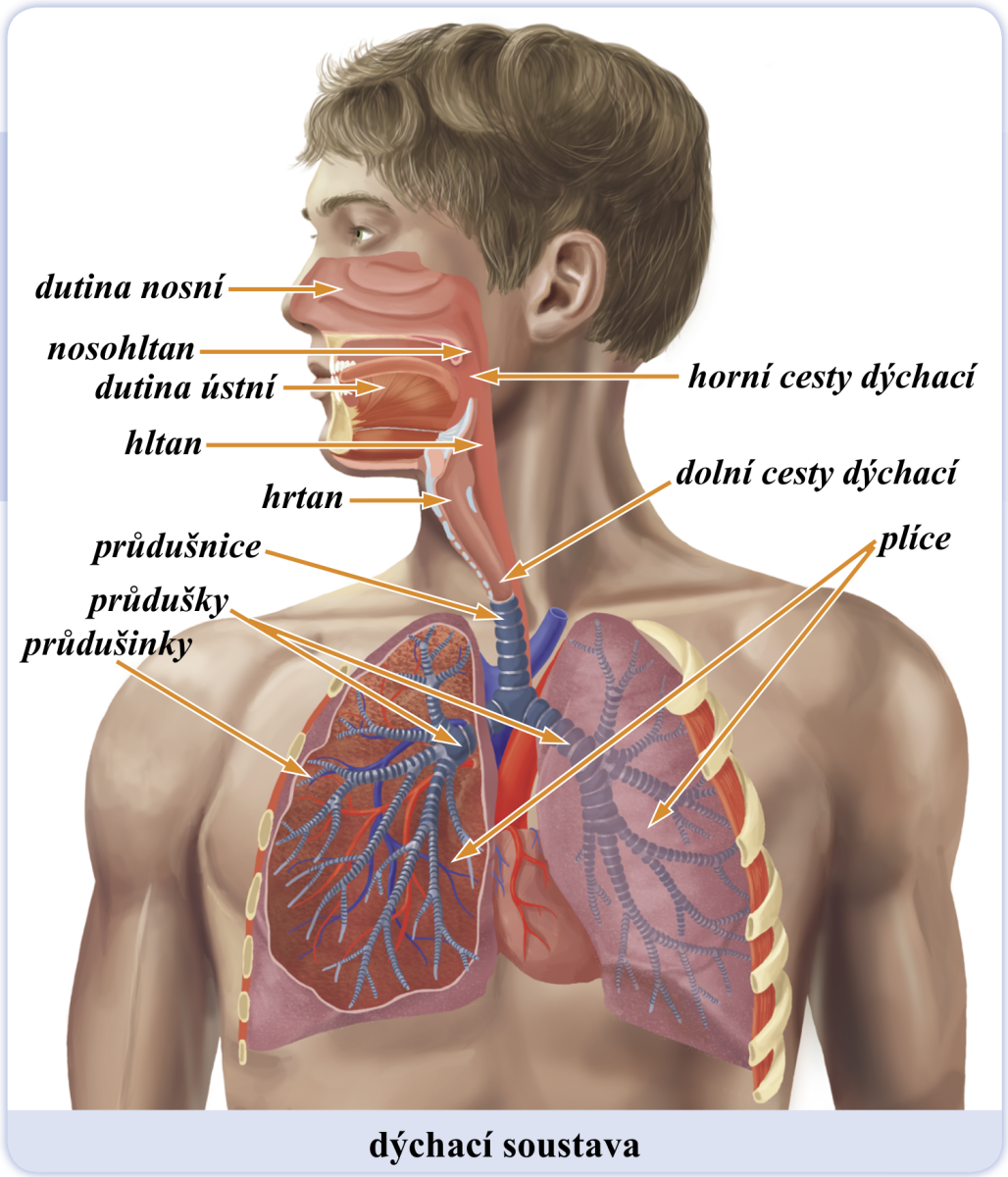 